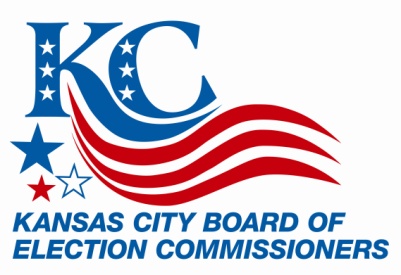 FOR IMMEDIATE RELEASE				FOR MORE INFORMATION: February 20, 2015						Shelley McThomas								Shawn Kieffer								816/842-4820								kceb@kceb.orgNew Training Center in Former Absentee VotingOfficeKANSAS CITY, Mo. (Feb. 20, 2015) – The Kansas City Board of Election Commissioners has converted Suite 610 in Union Station, formerly the Board’s Absentee Voting and Registration Office, into a stream-lined training center for election workers. This is part of a new effort to consolidate training facilities across Kansas City in Jackson County.Absentee voting has moved to the main KCEB administrative office in Suite 2800. In-person absentee voters will report there beginning February 24, 8 a.m. – 5 p.m. to cast their ballots. Suite 2800 is located on the “B” level of Union Station and is reached by taking the Southeast elevators off the Grand Hall.Combining absentee voting and registration  with the other administrative functions that are handled in Suite 2800 will be more convenient for voters, candidates and pollworkers. No longer will they have to visit two offices to complete their voting business.For additional information or assistance, please contact kceb@kceb.org or call (816) 842-4820.Kansas City Board of Election Commissioners30 W. Pershing Road, Suite 2800, Kansas City, MO 64108FOLLOW KCEB ON: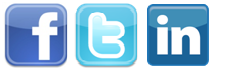 